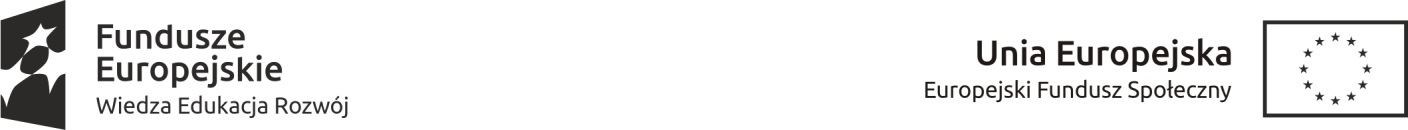 Tytuł projektu „Młodzi na Start! ”Nazwa Beneficjenta : Stowarzyszenie PROREW Harmonogram przeprowadzonych w ramach projektu form wsparciaOrganizator szkolenia/zajęć/stażu/konferencji Consenso sp. z o. o.Consenso sp. z o. o.Consenso sp. z o. o.Consenso sp. z o. o.Tytuł szkolenia/zajęć/stażu/konferencjiSzkolenie komputerowe ECDL Base gr. IIISzkolenie komputerowe ECDL Base gr. IIISzkolenie komputerowe ECDL Base gr. IIISzkolenie komputerowe ECDL Base gr. IIIMiejsce szkolenia/zajęć/stażu/konferencji ul. Świętokrzyska 1427-400 Ostrowiec Świętokrzyskiul. Świętokrzyska 1427-400 Ostrowiec Świętokrzyskiul. Świętokrzyska 1427-400 Ostrowiec Świętokrzyskiul. Świętokrzyska 1427-400 Ostrowiec ŚwiętokrzyskiINFORMACJE OGÓLNE   INFORMACJE OGÓLNE   Data realizacji szkolenia/zajęć/ /stażu/konferencjiPrzedmiot/TematGodziny realizacji Liczba godzin Prowadzący (imię i nazwisko)               21.10.2017r.  ECDL Base Teoria/Praktyka1300 – 17406hMichał Pańtak22.10.2017r.ECDL Base Teoria/Praktyka935 – 16559hMichał Pańtak30.10.2017r.ECDL Base Teoria/Praktyka1520 - 19155hMichał Pańtak02.11.2017r.ECDL Base Teoria/Praktyka1330 – 19157hMichał Pańtak04.11.2017r.ECDL Base Teoria/Praktyka800 – 15159hMichał Pańtak20.11.2017r.ECDL Base Teoria/Praktyka1530 – 19155hMichał Pańtak23.11.2017r.ECDL Base Teoria/Praktyka1330 – 20008hMichał Pańtak25.11.2017r.ECDL Base Teoria/Praktyka800 – 15159hMichał Pańtak